Raw Unfiltered Organic Apple Cider Vinegar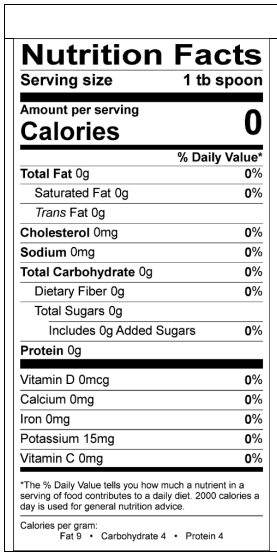 Ingredients: Unfiltered unpasteurized organic apple cider vinegar